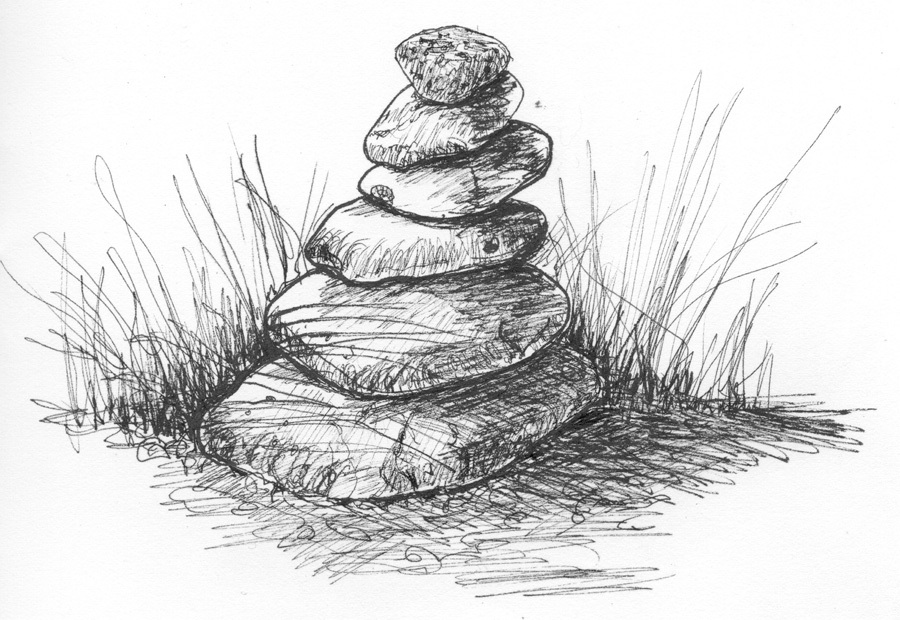 Milestones Reclaiming ToolHistorically milestones have been used to “mark the way” to one’s destination, often letting you know how far you have come, or how far you have to go.  Use this tool to help you understand where you are at on your own reclaiming journey.  Let them help you to be successful at getting to your destination.List (in no particular order) personally meaningful/fun/rewarding activities that you used to do, but have not done since your health challenge appeared.  (Examples: dancing, bicycling, having sex, visiting friends, air travel)1.2.3.4.5.6.7.Choose 5 activities from the list above and rate them using the following scale.Activity 1. ______________________________________________________________Doing this activity again will is:Medically not possible   		A big challenge   	Possible  	Doable		 LikelyHow important is reclaiming this activity as part of your life?Not important 	   Some what important	     Important	  Very important	      Extremely important	Notes:				Activity 2. ______________________________________________________________Doing this activity again will is:Medically not possible   		A big challenge   	Possible  	Doable		 LikelyHow important is reclaiming this activity as part of your life?Not important 	   Some what important	     Important	  Very important	      Extremely important	Notes:Activity 3. ______________________________________________________________Doing this activity again will is:Medically not possible   		A big challenge   	Possible  	Doable		 LikelyHow important is reclaiming this activity as part of your life?Not important 	   Some what important	     Important	  Very important	      Extremely important	Notes:Activity 4. ______________________________________________________________Doing this activity again will is:Medically not possible    	A big challenge   	Possible  	Doable		 LikelyHow important is reclaiming this activity as part of your life?Not important 	   Some what important	     Important	  Very important	      Extremely important	Notes:Activity 5. ______________________________________________________________Doing this activity again will is:Medically not possible   	A big challenge   	Possible  	Doable		 LikelyHow important is reclaiming this activity as part of your life?Not important 	   Some what important	  Important	  Very important	      Extremely important	Notes:Now, identify your three most important and doable activities.1)  _______________________________2)  _______________________________3)  _______________________________Next list your first activity that you want to reclaim and identify three milestones that will be “markers” or steps along the way towards completing the task of doing that activity again.Example: 1. Activity = bicycling  Milestones along the path toward my goal:Get in good enough shape to receive my doctor’s permission to bicycleFinish at least half of my rehabilitation sessionsFind someone to bicycle with and set a dateExample:2. Activity = hiking in mountainsMilestones along the path toward my goal:Walk one mile on flat groundHike to top of a small hillHike to top of challenging hillMy MilestonesActivity #1Milestones along the path toward my goal:     Date I reached it!                                                        ______________                                                        ______________3.                                                           ______________Notes:Activity #2Milestones along the path toward my goal:    Date I reached it!                                                        ______________                                                        ______________3.                                                           ______________Notes:Activity #3Milestones along the path toward my goal:    Date I reached it!                                                        ______________                                                        ______________3.                                                           ______________Notes: